Cancel Absence RequestThe below steps are to cancel an absence request as yourself (the employee); the second page are the steps for a Manager to cancel the absence request on behalf of an employee.Cancelling absence request as Employee Method One:Employee Self-Service  Time and Absence  Absence Request HistoryClick the Edit button next to the absence event you want to cancel (if the Edit button is grayed out and you cannot select it, please try the method two below)The Cancel Absence box will open, click Cancel AbsenceConfirm cancellationCancelling absence request as Employee Method Two:Open your timesheet (Self-Service  Time & Absence  Weekly Timesheet) Click the Absence tab below the Submit button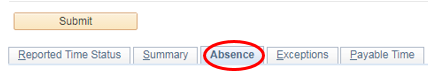 Click the Edit button for the absence that needs to be changed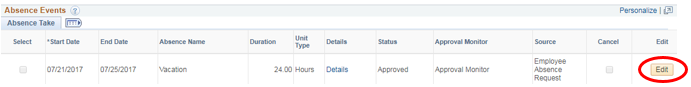 Click the checkbox under the Cancel column 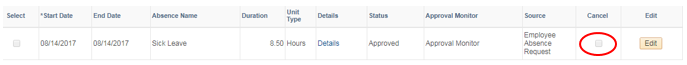 Click Submit on the timesheet, click OK to confirm submissionCancelling absence request as a Manager on behalf of Employee:Open the timesheet (Manager Self-Service  Team Time  Report Time) for the employee that needs the absence request cancelled Click the Absence tab below the Submit buttonClick the Edit button for the absence that needs to be changedClick the checkbox under the Cancel column Click Submit on the timesheet, click OK to confirm submissionOnce back on the timesheet, the approval options should appear for you to approve the change under the Absence tab; select the row next to the absence that was changed and then click Approve If the approval options below are not available, please approve through the normal absence approval method (Manager Self-Service  Team Time  Absence Requests)